Представление педагогического опыт воспитателяНовиковой Татьяны Владимировны,МАДО «Центр развития ребенка - детский сад № 3»       1. Tема опыта: «Патриотическое воспитание  дошкольников через  ознакомления  с родным  краем» Новикова Татьяна Владимировна, образование  высшее, МГПИ                     имени М.Е. Евсевьева по специальности  «Педагогика и методика дошкольного  образования», 2011.     2. Сведения об авторе: Общий трудовой стаж –17 лет.  Педагогический стаж – 11 лет.  Стаж работы в МАДОУ «Центр развития ребенка - Детский сад №3» – 2 года.  3. Актуальность, проблема массовой практики, решаемая автором.        Родина, Отечество… В корнях таких слов близкие каждому образы: мамы и папы, родители, те, кто предоставляет жизнь новому существу. Воспитание чувства патриотизма у дошкольников – механизм не простой и долгий. Любовь к близким людям, к детскому саду, к родному городу и родной стране играют огромную значение в становлении индивидуума, ребенка. Патриотическое воспитание нужно любому народу, любому государству, в противном случае они обречены на гибель. Главная предпосылка пристрастия молодёжи к негативным проявлениям общественного существования в настоящее время прячется в том, что наше общество лишилось главного ориентира - патриотизма, который представляет собой стержнем любой державы. Патриотическое воспитание нужно начинать в дошкольном детстве - важнейшем периоде становления индивидуума, ведь оно прямо сопряжено с воспитанием у детей любви к «малой Родине».Нужно признать, что с раннего возраста ребёнку мало прививается любови и почтения к Родине. Телевидение, компьютер, телефон играют приоритетное значение в существование подрастающего поколения. При всей своей занятости, родители мало уделяют внимания данной задаче. В семьях нет достаточной литературы, которая рассказывала бы о родном крае, родном городе. Сами родители располагают недостаточной информацией, знаниями, дабы воспитывать в детях чувства любви к родному краю. Отсюда вытекает важная проблема: развитие и углубление информации о родном городе, воспитание у детей патриотических чувств родного края. В ранние годы идет переосмысление сущности патриотического воспитания: идея воспитания патриотизма и гражданственности, приобретает все большее общественное значение, становится задачей государственной значимости. Сегодняшние аналитики в качестве основополагающего фактора интеграции общественных и педагогических условий в патриотическом и гражданском воспитании дошкольников разглядывают национально – региональный компонент. При этом акцент делается на воспитание любви к родному дому, природе, культуре малой РодиныЗнакомство детей с родным краем: с историко-культурными, национальными, географическими, природными особенностями формирует у них такие черты характера, которые помогут им стать патриотом и гражданином своей Родины. Ведь, яркие впечатления о родной природе, об истории родного края, которые получены в детстве, часто являются в памяти человека на всю его долгую жизнь. Культура любого народа лишь тогда жива, когда эффективно сохраняются духовные, моральные устои и традиции. На сегодняшнем этапе народы всего мира стремятся обеспечить свою самобытность, подчеркнуть уникальность и редкость своей культуры. Региональная культура обязана стать первым шагом в освоении детьми богатств глобальной культуры, присвоении общечеловеческих ценностей, формировании собственной личностной культуры. Поэтому приобщение к традициям народа особенно значимо в дошкольные годы. Любовь к близким людям, к детскому саду, к родному городу и родной стране играют огромную значение в становлении индивидуума ребенка. Знакомство детей с родным краем, с историко культурными, национальными, географическими, природными особенностями формирует у них такие черты характера, которые помогут им стать патриотом и гражданином своей Родины. Ведь, яркие впечатления о родной природе, об истории родного края, которые получены в детстве, часто являются в памяти человека на всю жизнь.4. Основная идея опыта.Нельзя говорить о воспитании любви к Отчизне без собранной информации о месте, где он родился и вырос. Поэтому весомое значение имеет ознакомление дошкольников с историческим, национальным, культурным, географическим, природно-экологическим своеобразием родного субъекта. Знакомясь с родным городом, его достопримечательностями, людьми,	ребёнок	учится осознавать себя живущим в конкретный временной промежуток, в конкретных этнокультурных условиях и приобщаться к богатствам национальной и глобальной культуры. Он начинает любить Родину и сохранять ощущение привязанности к ней на всю жизнь. Таким образом, в механизме ознакомления с родным краем, заложены возможности для патриотического воспитания, при этом процесс познания осуществляется в предметно-наглядной, предприимчивой форме, когда ребенок напрямую видит, слышит, внешний мир. Это создает у него более яркие, эмоционально насыщенные запоминающиеся образы. Так приходит любовь к Родине, ее природе, истории, культуре, людям.5.Теоретическая база, опора на современные теоретические теории, заимствование новаторских систем или их элементов.Теоретическая база опыта очень важна, ведь работа воспитателя в целях повышения уровня  патриотического воспитания дошкольников посредством ознакомления с родным краем зависит от знаний самого педагога. Целью современного образования является воспитание «человека культуры», способного к свободному творчеству и культурообусловленному взаимодействию с окружающей средой (А. Г. Гогоберидзе, Н. Ф. Голованова, Т. И. Бабаева, Т. А. Барышева, Е. В. Бондаревская, И. А. Колесникова, Н. Б. Крылова и другие). Вопросом патриотического воспитания занимались такие великие педагоги как, Н. Ф. Виноградова, С. А. Козлова, Р. И. Жуковская, и пришли к выводу, что патриотическое воспитание дошкольников и воспитание у них любви к своей Родине наиболее успешно осуществляется в комплексном подходе к решению данной задачи. Невозможно говорить о воспитании любви к Отчизне без сформированных знаний о месте, где он родился и вырос. Поэтому, одним и основных средств патриотического воспитания является ознакомление старших дошкольников с родным краем, его культурным наследиям и традициям.Д. С. Лихачев говорил, что: «Любовь к родному краю, родной культуре, к родному селу или городу, к родной речи начинается с малого – с любви к своей семье, к своему жилищу. Постепенно расширяясь, эта любовь переходит в любовь к своей стране, к её истории, её прошлому и настоящему, а затем ко всему человечеству, к человеческой культуре».6. Новизна, творческие находки автора (что-то новое для ОО, района, республики).Ознакомление детей дошкольного возраста с родным краем представляет собой актуальную проблему дошкольной педагогики, так как обращение к отечественному наследию воспитывает почтение, гордость за землю, на которой живёшь. Одним из эффективных средств патриотическסгס вסспитания представляет собой ознакомление с родным краем. В процессе ознакомления с родным краем выполняются задачи нравственно-патриотического, эстетического, познавательного формирования. Ребенок может реально увидеть и насладиться культурным наследием, узнать историю и уловить гордость и любовь к своей малой Родине.Технология опыта.В связи с неблагополучной эпидемиологической обстановкой в регионе актуально использовать виртуальные экскурсии, способствующие приобщению детей к культуре малой родины, ознакомлению с историей родного края,  достижениями спортсменов республики, подвигами героев-земляков. Психолого-педагогическое просвещение родителей; развитие сотрудничества между родительской средой и детским садом; повышение воспитательного воздействия семьи в вопросах патриотического воспитания детей. Обозначая виртуальные экскурсии, как средство ознакомления дошкольников с достопримечательностями родного края, следует отметить особенности ее организации. Так как для детей дошкольного возраста характерно неустойчивое внимание, утомляемость, то необходимо чтобы была смена деятельности и интеграция образовательных областей. Материал во время должен быть понятен для детей, поэтому переходя непосредственно к занятиям, необходимо проводить различные беседы с детьми, и использовать больше наглядного материала. Для проведения виртуальных экскурсий  стоит уделить большое внимание ее организации. Составляя маршрут данной экскурсии необходимо, чтобы достопримечательности были выстроены в логической последовательности. Лучшее всего начинать с тех мест, которые знакомы детям, так мы повторим пройденный материал и уже с закреплённой базой сможем перейти к более трудным темам. В рамках нашего исследования была разработана система работы по патриотическому воспитанию детей старшего дошкольного возраста, включающая различные занятия и экскурсии, направленные на обогащение знаний детей о родном крае, проявление у них эмоциональной отзывчивости и развитию патриотических качеств.Достопримечательности города Саранска указанные в данной системе, имеют большое значение для повышения уровня патриотического воспитания дошкольников. Так как носят исторический характер, что положительно влияет на представление детей о своем родном крае. Начиная работу с знакомством с объектами, которые уже знакомы детям, такие как «Улицы города Саранска», мы закрепляем с детьми их адрес, закрепляем названия улиц и даем представление в честь кого они были названы. «Краеведческий музей», «Музей Эрьзи», помогут обогатить знания детей об их родном крае, о великих людях, проживавших на этой территории. Знакомство со спортивные объектами города – способствует расширению знаний детей о спортивной жизни Республике Мордовии. Так же отличным примером служит знакомство со спортсменами-уроженцами нашего края, что вызывает у детей эмоциональный отклик и гордость за свою малую Родины и людей проживающих в ней. Работа по ознакомлению с достопримечательностями родного края проводится в определённой последовательности с постепенным усложнением: – история возникновения города; – история названия улиц города; – здания города; – знакомство с людьми, прославившими наш город; – места отдыха жителей города.Проводилась следующая работа с родителями: – Родительское собрание на тему «Гражданин воспитывается с детства»; – Совместное выполнение с детьми проекта «Мой любимый край!»; – Фотовыставка «Герои моей семьи»; – Беседа «Семейный маршрут выходного дня» – Проведение праздника «Озим озкс».Таким образом, мы считаем, что разработанная система работы, направленная на формирование личности достойного гражданина, знатока, пользователя культурных ценностей своего народа.Результативность опыта.       Исследования показывают, что развитие интереса дошкольников к родному краю осуществляется благополучно при этапном формировании этого процесса, разворачивающегося от эмоционально образного восприятия архитектурного облика родного города, к увлекательному познанию его в историко-событийном, функциональном и природо обусловленном контексте. У дошкольников складываются патриотические  чувства гордости и преимущества за земляков, за многовековую историю родного города и Республики. В процессе исследования столкнулась со следующими проблемами. Мало раскрыты содержания, средства, приёмы работы по патриотическому воспитанию детей дошкольного возраста в процессе ознакомления с родным краем. Использование предложенных мероприятий в процессе патриотического воспитания детей дошкольного возраста в сиcтеме oбразoвательнo-вoспитательнoгo процеccа дошкольной образовательных учреждений.					Распространение опыта работы в рамках дошкольных учреждений (педагогический совет, семинары-практикумы, мастер-классы и др.). Список литературы1. Агапова, Д. Б. Патриотическое воспитание дошкольников в условиях дошкольных образовательных организаций / Д. Б. Агапова. – Текст : непосредственный // Известия института педагогики и психологии образования. – 2018. – № 4.2. Баранова, Н. А. Воспитание любви к родному краю в педагогическом процессе детского сада / Н. А. Баранова. – Текст: непосредственный // Приобщение дошкольников к национальной культуре в контексте единства образовательного пространства России : сб. науч.-метод. ст. / отв. ред. Е. Н. Киркина ; Мордовский государственный педагогический институт. – Саранск, 2010. 3. Дедюкина, М. И. Воспитание патриотических чувств у детей дошкольного возраста посредством ознакомления с родным краем / М. И. Дедюкина, А. Д. Тимофеева. – Текст : непосредственный // Проблемы современного педагогического образования. – 2019. – № 64. 4.  Ежкова, Н. С. Теоретические основы дошкольного образования : учебное пособие / Н. С. Ежкова. – Москва : Юрайт, 2019. – 183 с. – URL: https://biblio-online.ru/bcode/437140 – ISBN 978-5-534-02488-3. – Текст : электронный. 5. Кондрашова, Н. В. Региональные особенности содержания дошкольного образования : учебное пособие / Н. В. Кондрашова ; Мордовский государственный педагогический институт. – Саранск : РИЦ МГПИ, 2011. – 129 с. – Текст : непосредственный. 6. Мы в Мордовии живем : региональный образовательный модуль дошкольного образования / О. В. Бурляева [и др.] ; Мордовский государственный педагогический институт. – Саранск : РИЦ МГПИ, 2015. – 84 с. – ISBN 978–5–7595–1812–9. – Текст : непосредственный. ПРИЛОЖЕНИЕМуниципальное автономное дошкольное образовательное учреждение «Центр развития ребенка – детский сад №3»Конспект образовательной деятельности в подготовительной группе «Украшение фартука (пулая) мордовским орнаментом»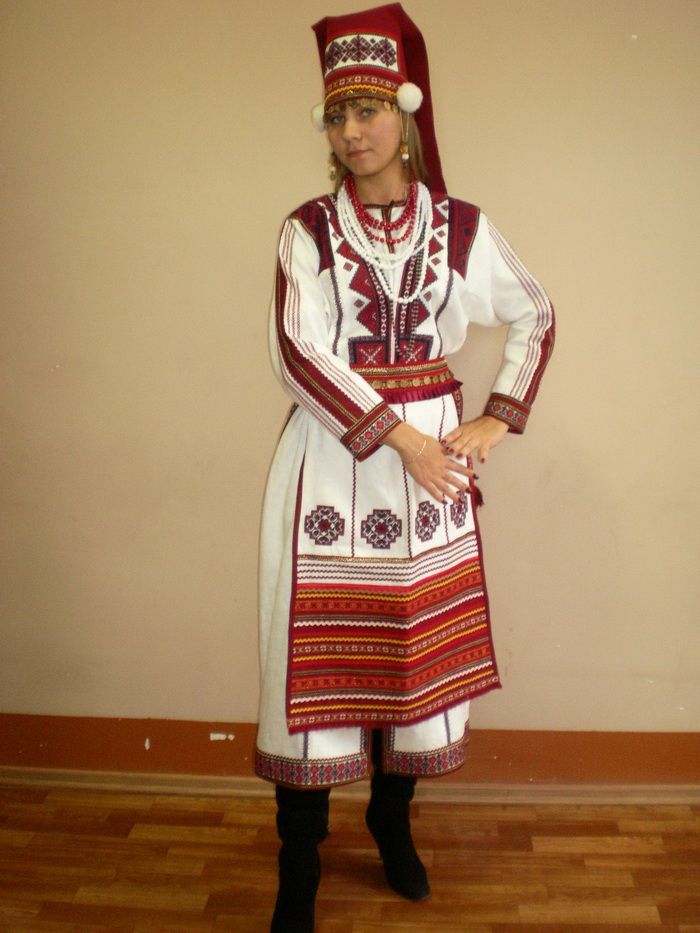                                                                        Подготовила: воспитатель первой                 квалификационной категории                                                                           Новикова Татьяна Владимировна г.о. СаранскЦель: Продолжать знакомить детей с элементами мордовского орнамента.
Учить передавать колорит мордовского орнамента: элементы, цветовую гамму по мотивам народной вышивки.Задачи: Обучающие:-закреплять знаний детей о национальном  мордовском орнаменте;- закреплять умение вырезать симметричное изображение из бумаги, сложенной пополам;Развивающие:- развивать эстетические чувства, мелкую моторику рук, внимание,память, воображение, связную речь, умение рассуждать;- развивать чувство формы, цвета;- развивать творческое воображение.Воспитывающие:- воспитывать самостоятельность, аккуратность,целеустремленность, организованность, умение понимать учебную задачуи выполнять ее;- приобщать к национальной культуре, воспитывать уважение к традициям родного края.Словарная работа:  пулай (фартук, подол (нижняя часть фартука)Предварительная работа: экскурсия в мини – музей национальной культуры МАДОУ, рассматривание национальной одежды и предметов быта, пальчиковой гимнастики, рассматривание иллюстраций в  альбомах «Национальные костюмы мордвы»Индивидуальные занятия. Дидактические игры. Рассматриваниеиллюстраций. Разучивание физкультминутки, пальчиковой гимнастики.Методы и приемы:Словесные: беседа, вопросы и ответы, анализ занятияНаглядные: использование наглядного материалаПрактические: самостоятельное выполнение детьми работы,физкультминутка, пальчиковая гимнастикаПриемы: проблемно-мотивационный сюрпризный моментОборудование: кукла в национальном костюме, музыкальный центр, телевизор, магнитная доска, образец фартука (пулай).Раздаточный: готовые бумажные формы - квадраты, красного и черного цвета; простые карандаши, ножницы, клей, кисти и баночки для клея, салфетки, клеенки для намазывания клеем деталей, тарелки для раздаточного материала. (Все подготовлено по количеству детей).Ход НООД:Воспитатель: Здравствуйте ребята ! Посмотрите у нассегодня гости. Давайте с ними поздороваемся.Дети: Здравствуйте.Воспитатель: Здравствуйте уважаемые гости!( Дети встают в круг .) Каждый день- всегда, везде, На занятиях, в игре Смело, четко говорим И тихонечко сидим.(Дети присаживаются за столы)Воспитатель: Ребята, скажите как называется республика в которой мы живем с вами?Дети: МордовияВоспитатель: А как называется столица Мордовии?Дети: Столица Мордовии называется СаранскВоспитатель: Правильно ребята. Воспитатель: скажите ребята, почему нашу республику называют многонациональной?Дети: потому что в Мордовии живет много различных народов.Воспитатель: назовите, какие народы проживают на территории нашей республики:Дети: мордва, татары, русские.Воспитатель: Ребята, я предлагаю вам рассмотреть  мордовский национальный костюм.Воспитатель: Ребята, скажите, какие основные  цвета имеет мордоский костюм?Дети: Красный, черный.Воспитатель: А какие геометрические фигуры украшают мордовский костюм?Дети: ромб, полосы, восьми гранные звезды, галки, крест.Воспитатель: Молодцы.Воспитатель:  Ребята, сегодня к нам в гости пришла кукла – Мордовочка в национальном костюме. Посмотрите, какой он нарядный и необычный. Раньше одежду украшали себе сами, поэтому каждый наряд был неповторим.- Кукла с просьбой к нам явилась,В костюм мордовский нарядилась,Полюбуйтесь, присмотритесь,На узоры подивитесь.На ней фартук, примечай,Называется пулай. Воспитатель: Дети, Алдуня — мамина помощница. Чтобы помогать маме по дому, ей нужны новые фартучки — пулаи. Давайте поможем Алдуне и украсим для неё новые фартуки — пулаи   мордовским орнаментом. Поможем? Дети: ДаВоспитатель: Перед тем как начать нам работу, я предлагаю немного отдохнуть.ФизкультминуткаВот мастера вышивать устали,Из-за стола они быстро встали,Два хлопка над головойДва хлопка перед собой.Две руки за спину спрячим,И на двух ногах поскачем.Вдох и выдох - улыбнитесь,Потихонечку садитесь.Воспитатель: Ребята, перед вами лежат заготовки нашей будущих фартуков (пулаи). А так же, лежат квадраты и прямоугольники двух цветов красные и черные, их мы и будем использовать в работе.
Чтобы сделать нам крестообразный орнамент, мы берем  квадрат, складываем его два раза пополам, затем отмечаем ту часть квадрата, которую нужно будет отрезать. Элемент «галочка» мы получаем так же, как и элемент «крест», только разрезаем полученный элемент по линии сгиба. Из прямоугольников мы вырезаем полоски для орнамента.
Составляем узор на наших «пулаях», соблюдая композицию мордовского орнамента и только потом, поэтапно начинаем приклеивать все детали к фартуку (пулаю). Воспитатель: А перед тем, как приступить к работе, подготовим наши пальцы.Пальчиковая гимнастика.Вейке, кавто, колмо, ниле, вете – на мордовском знают дети,На другой руке, заметьте – вейке, кавто, колмо, ниле, вете,Посчитали все по пять,Чтобы фартук украшать.Воспитатель: Мы подготовили наши пальчики, теперь можете приступать кработе. (После выполнения пальчиковой гимнастики дети принимаютсяза работу под негромкую музыку.)Воспитатель: Кому мы сегодня помогали?Дети: (Ответы детей)Воспитатель: Что было самым трудным?Дети: (Ответы детей)Воспитатель: Что было самым легким? Дети: (Ответы детей)Воспитатель: Что больше всего понравилось?Дети: (Ответы детей)Воспитатель: Так как наше занятие подошло к концу, давайтепопрощаемся с нашими гостями.Дети: До свидания.Использованная литература1. ОТ РОЖДЕНИЯ ДО ШКОЛЫ. Основная общеобразовательная программадошкольного образования/Под ред: Н.Е. Вераксы, Т.С. Комаровой, М.А. Васильевой.-М: МОЗАИКА-СИНТЕЗ,2017.2. Физкультурные минутки и динамические паузы в ДОУ: практ. пособие/И.Е.Аверина. – М.: АЙРИС-ПРЕСС, 20073. Петрова В. И., Стульник Т.Д. Нравственное воспитание в детском саду.-М.:Мозаика-Синтез,2006-2010.4.Т.С.Комарова Занятия по изобразительной деятельности в подготовительной группе детского сада. Конспекты занятий: Мозаика-Синтез; Москва. 20185 . Мы в Мордовии живём: региональный образовательный модуль дошкольного образования/ О. В. Бурляева [ и др. ]; Мордов. гос. пед. ин – т. - Саранск, 2015.-Литература:Список использованной литературы:1.Арсентьев Н. М., Багрова Т. С., К. И. Шапкарин К. И. Здравствуй, Мордовия!: рассказы о родном крае для маленьких читателей ; -Саранск: типография «Красный Октябрь»,2005 г. ;2. Баргова Т. С., Руськина Е. С. Саранск-столица Мордовии: рассказы о столице нашей республики для маленьких читателей; Саранск, 2007г3. Бизнес-каталог «Мордовия» – Саранск: типография «Красный Октябрь», 2005г. ;4. Ботнарь В. Д., Суслова Э. К. Воспитание у детей эмоционально положительного отношения к людям ближайшего национального окружения путем приобщения к их этнической культуре. – М., 1993.;5. Дунин-Васович М. Воспитание дошкольников в духе мира // Универсальное и национальное в дошкольном детстве: Материалы международного семинара. / Под ред. Л. А. Парамоновой; Сост. Т. А. Румер, Л. И. Эльконинова. – М., 1994;     6.Мы. -  Программа экологического образования детей / Н.Н. Кондратьева и др. –                СПб: «Детство – пресс», 2000. – 240с.     7.Николаева С.Н. Методика экологического воспитания дошкольников: Учебн.пособие для студентов сред.и высш.пед. заведений. – М.: Издательский центр «Академия», 1999. – 420 с.    8.Пирог В.В. На лесной полянке. Сказка о грибах. //Начальная школа.-1989, N5, C. 71-73.    9.Рыжова Н.А. Я и природа: Учеб.-метод. комплект по экологическому образованию дошкольников. – М.: ЛИНКА – ПРЕСС, 1996. –56с.    10.Программа «Приобщение детей к истокам  народной культуры» О.Л,Князева, М.Д., Маханева    11.Рыжова Н, Логинова Л., Данюкова А. Мини – музей в детском саду    12.Ветохина А.Я., Дмитренко З.С.и др.  Нравственно – патриотическое воспитание детей дошкольного возраста.      13.Бурляева О.В., Карпушина Л.П., Киркина Е.Н., Кондратьева Т.Н., Щемерова Н.Н. Мы в Мордовии живём. 